Сорок восьмая сессия		                            от «21» декабря 2023 года       четвертого созыва						        № 263О внесении изменений в Устав Солнечного сельского поселения Советского  муниципального района Республики Марий ЭлВ соответствии с Федеральным законом от 6 октября 2003г.                     № 131-ФЗ «Об общих принципах организации местного самоуправления в Российской Федерации», Собрание депутатов Солнечного сельского поселения Советского  муниципального района Республики Марий Эл                                                                                                                                                           р е ш и л о:  1.	Внести в Устав Солнечного сельского поселения Советского муниципального района Республики Марий Эл, утвержденный решением Собрания депутатов Солнечного сельского поселения  от 30 августа 2019 года № 242 следующие изменения:1)	в абзаце втором  части 6 статьи 7 слова «организуется Избирательной комиссией Солнечного сельского поселения» заменить словами «организуется избирательной комиссией, организующей подготовку и проведение выборов в органы местного самоуправления, местного референдума», слово «Центральной» исключить».2)	в части 5 статьи 8 после слов «Законом Республики Марий Эл от 2 декабря 2008 г. № 70-З «О выборах в органы местного самоуправления в Республике Марий Эл» дополнить словами «(далее – Закон Республики Марий Эл № 70-З)»;3)	в статье 9:в части 5 слова «в Избирательную комиссию Солнечного сельского поселения» заменить словами «в избирательную комиссию, организующую подготовку и проведение выборов в органы местного самоуправления, местного референдума,»;в части 8 слова «Избирательной комиссией Солнечного сельского поселения» заменить словами «избирательной комиссией, организующей подготовку и проведение выборов в органы местного самоуправления, местного референдума», слова «Избирательной комиссии Солнечного сельского поселения» заменить словами «избирательной комиссии, организующей подготовку и проведение выборов в органы местного самоуправления, местного референдума»;4)	статью 35 изложить в следующей редакции:«Статья 35. Избирательная комиссия, организующая подготовку и проведение выборов в органы местного самоуправления, местного референдума1. Территориальная избирательная комиссия организует подготовку и проведение выборов в органы местного самоуправления, местного референдума в соответствии с Федеральным законом № 67-ФЗ, Законом Республики Марий Эл №70-З, Законом Республики Марий Эл №71-З и решением Избирательной комиссии Республики Марий Эл.Территориальная комиссия при организации подготовки                          и проведения выборов в органы местного самоуправления, местного референдума осуществляет полномочия, предусмотренные Федеральным законом №67-ФЗ.2. По решению избирательной комиссии Республики Марий Эл полномочия избирательной комиссии, организующей подготовку и проведение выборов в органы местного самоуправления, местного референдума, могут возлагаться на участковую комиссию, действующую в границах этого муниципального образования.В случае исполнения полномочий избирательной комиссии, организующей подготовку и проведение выборов в органы местного самоуправления, местного референдума участковая избирательная комиссия осуществляет полномочия территориальной избирательной комиссии, предусмотренные Федеральным законом №67-ФЗ, Законом Республики Марий Эл №70-З, Законом Республики Марий Эл №71-З.»;5)	в части 2 статьи 42 слова «избирательной комиссии поселения,» исключить.2.	Поручить Главе Солнечного сельского поселения направить настоящее решение на государственную регистрацию в Управление Министерства юстиции Российской Федерации по Республике                 Марий Эл.3.	Настоящее решение подлежит обнародованию после его государственной регистрации и вступает в силу после его обнародования.                Глава Солнечного сельского поселения                                             Ф.Г. Чешаева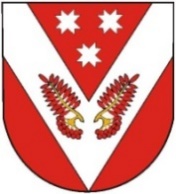 